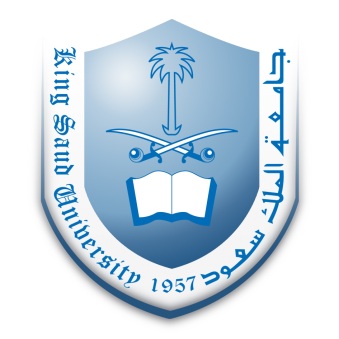                     سعادة رئيس قسم اللغة العربية وآدابها                                            حفظه الله                              السلام عليكم ورحمة الله وبركاته وبعد :     فأتقدم بطلبي لسعادتكم راغبا/ة الموافقة على إعادة تعيين مرشد / مشرف أكاديمي، نظراً للمسوغات الآتية :                                             وتقبلوا وافر الشكر والتقدير ،،،التخصص    أدب قديم    شعر    سرد      نقد وبلاغة                                    أدب  حديث شعر    سرد                                         أدب قديم    شعر    سرد      نقد وبلاغة                                    أدب  حديث شعر    سرد                                         أدب قديم    شعر    سرد      نقد وبلاغة                                    أدب  حديث شعر    سرد                                     المرشد/ة الحالي /ةمسوغات إعادة التعيينمسوغات إعادة التعيينمسوغات إعادة التعييناسم الطالب/ة ثلاثياًالرقم الجامعيالمرحلة   ماجستير  دكتوراه   ماجستير  دكتوراه   ماجستير  دكتوراهالبريد الإلكترونيرقم الجوال